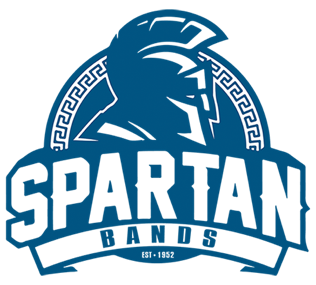 Student Name: _________________________________________________________________Student Email: _________________________________________________________________Parent Name: __________________________________________________________________Parent Email: __________________________________________________________________Home Phone Number: __________________________________________________________Primary Instrument: ____________________________________________________________Current Grade:8th Grade, Current School _____________________________________9th Grade10th Grade11th GradeI plan to participate in the following band classes/activities during the 2022-2023 School Year(check all that apply):Concert EnsembleMarching BandJazz BandChamber Music Morning EnsemblesPercussion EnsembleWinter GuardStudent Signature: __________________________________________ Date: _______________Parent Signature: ___________________________________________ Date: _______________